中華民國足球協會113年FUTSAL  D級裁判講習會實施計畫(屏東縣)依據 ：教育部體育署辦理 【113年補助直轄市及縣市政府推動學校足球實施計畫】 。目的：培養新進裁判人才，提昇五人制足球運動裁判技術水準，健全裁判制度以利推   展足球運動辦理單位：指導單位：教育部體育署、屏東縣政府、中華民國足球協會、屏東縣體育會主辦單位：屏東縣長治國中協辦單位：屏東縣體育會足球委員會、屏東縣足球發展協會研習時間：113年5月17、18、19日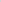 研習地點：屏東縣長治國中會議室及活動中心參加人員資格: 凡年滿15歲以上，對足球推展工作有興趣者均可報名參加。講習人數：預計24名，設籍屏東縣或縣內各級公家機關及公司行號的員工優先錄取報名日期：即日起至4月26日止，錄取名單5月2日公告在足協網站報名方式：請於中華民國足球協會註冊系統完成個人登錄後，於系統內點選報名課程完成報名，註冊系統網址: ctfaid.ctfa.com.tw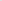 ※如註冊系統有問題，請致電至中華民國足球協會02-25961185#210資訊組報名手續:於中華民國足球協會上完成個人登錄。點選報名本課程，並填妥目前服務單位、職稱和足球簡歷本會審核完畢後將以系統信件通知錄取學員本次講習由屏東縣政府113年足球建設工程計畫補助免交報名費報到時繳交貼足郵資28元之回郵信封一只(信封上請自行註明收件人姓名、地址及電話)以利寄發D級裁判證活動課程：性別平等教育國家體育政策&裁判術語足球規則詮釋足球裁判法裁判實務及判例分析裁判及助理裁判之合作裁判與教練之互動關係分組臨場實作講師：聘請資深裁判講師主講測驗：筆試、場試及影片測驗通過者，由中華民國足球協會核發D級足球裁判證報到時間：113年5月17日上午7時50分 ~ 8時10分前於長治國中行政大樓一樓會議室報到注意事項：外埠學員住宿請自理請帶USB準時出席並專心研習研習人員請穿著運動服装、運動鞋全程參與缺課四小時以上者將不予授證性騷擾防治：只要一切不受到歡迎的、與性或性別有關，會讓您感到不舒服不自在、覺得被冒犯、被侮辱的言行舉止。在嚴重的情況下，甚至會影響到您就學或就業機會的表現，或影響日常生活之進行，就可能構成性騷擾。性騷擾是一種對人身安全的傷害，任何人都有可能被性騷擾，嚴重的性騷擾行為可能演變成性侵害或強制猥褻， 因此遇到性騷擾一定要勇於制止、勇敢說不，當您遭受性騷擾，您可以運用以下的資源或原則處理。處理過程中有任何問題，都可以直撥「113 」24小時保護專線，提供您專業的協助。防疫規定：依據體育署「因應嚴重特殊傳染急性肺炎( COVID-19 )大型運動賽事及活動之防護措施處理原則」辦理講習當日如有發燒、咳嗽、呼吸急促等症狀者,請勿前往講習場地；如於講習期間有發燒症狀，請盡速就醫並至告知工作人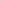 參加講習人員請自備口罩本計畫呈送屏東縣政府及中華民國足球協會核准後實施，修正時亦同中華民國足球協會113年FUTSAL   D  級裁判講習會課程表      日 期時        課間          程5月17日星期五5月18日星期六5月19日星期日08：20｜09：10Futsal足球規則第1章至第4章Futsal足球規則第12章犯規及不正當行為性別平等教育08：20｜09：10Futsal足球規則第1章至第4章Futsal足球規則第12章犯規及不正當行為講師：09：10｜10：00Futsal足球規則第1章至第4章Futsal足球規則第12章犯規及不正當行為Futsal足球規則第15章至第17章09：10｜10：00講師：講師：講師：10：20｜12：00Futsal足球規則第5章至第6章Futsal足球規則第12章犯規及不正當行為裁判實務訓練臨場分組實習10：20｜12：00講師：講師：講師：12：00｜13：00午    餐午    餐午    餐12：00｜13：00主辦單位主辦單位主辦單位13：00｜14：40Futsal足球規則第7章至第10章Futsal足球規則第13章至第14章判例研討、筆試及筆試測驗檢討13：00｜14：40講師：講師：講師：15：00｜16：40裁判助理裁判號、哨音、手勢訓練裁判實務訓練臨場分組實習快樂賦歸15：00｜16：40講師： 講師：快樂賦歸16：40｜17：30踢球入場 球門球/角球位置與移動團隊合作裁判實務訓練臨場分組實習快樂賦歸16：40｜17：30講師：講師：快樂賦歸